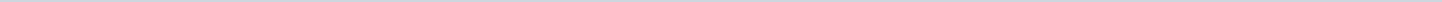 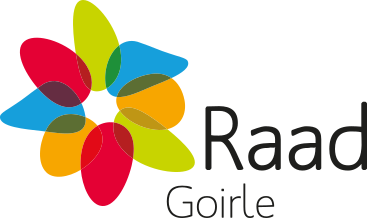 Gemeente GoirleAangemaakt op:Gemeente Goirle28-03-2024 09:39Raadsinformatiebrieven22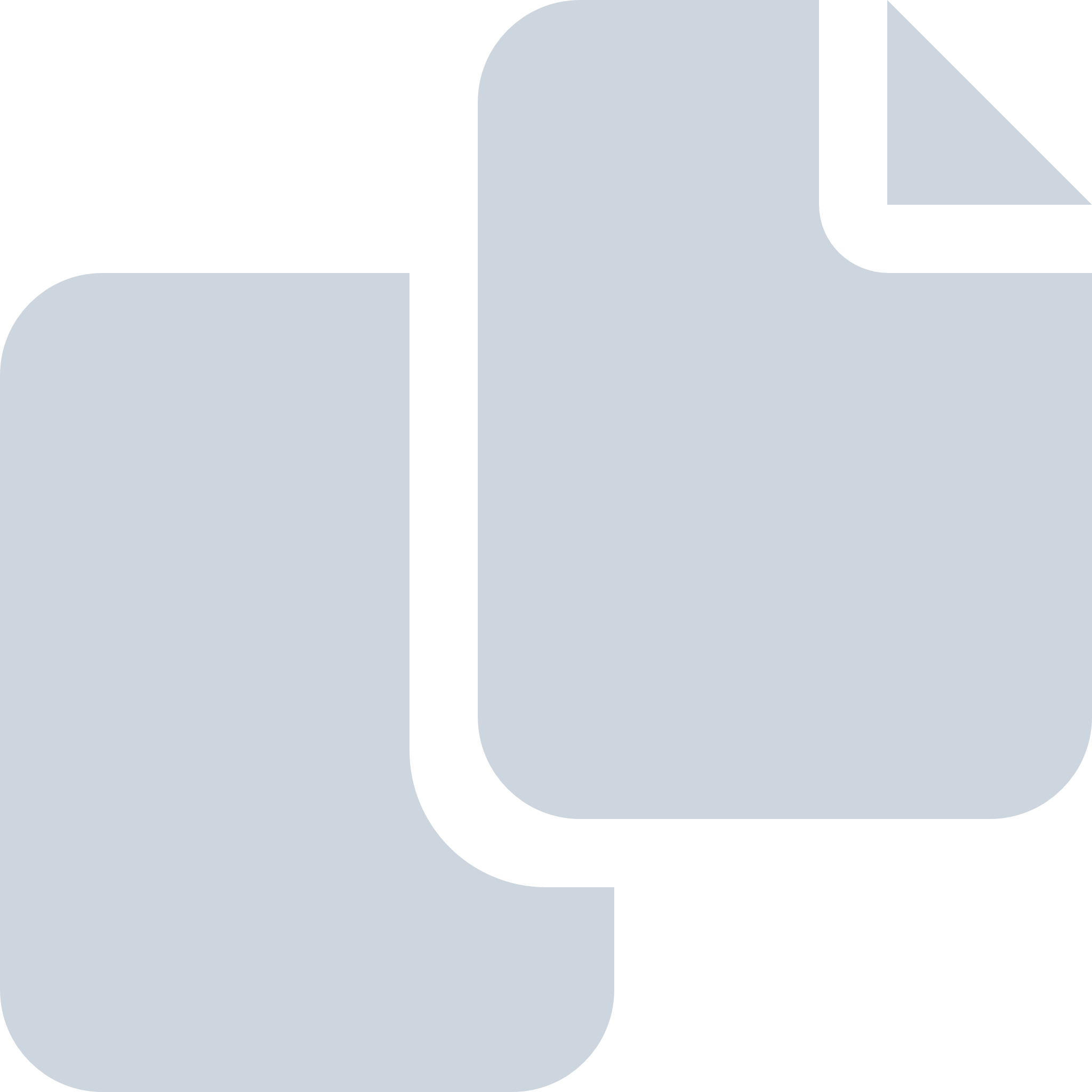 Periode: november 2022#Naam van documentPub. datumInfo1.C1 Raadsinformatiebrief noodopvang 25-11-202225-11-2022PDF,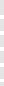 197,80 KB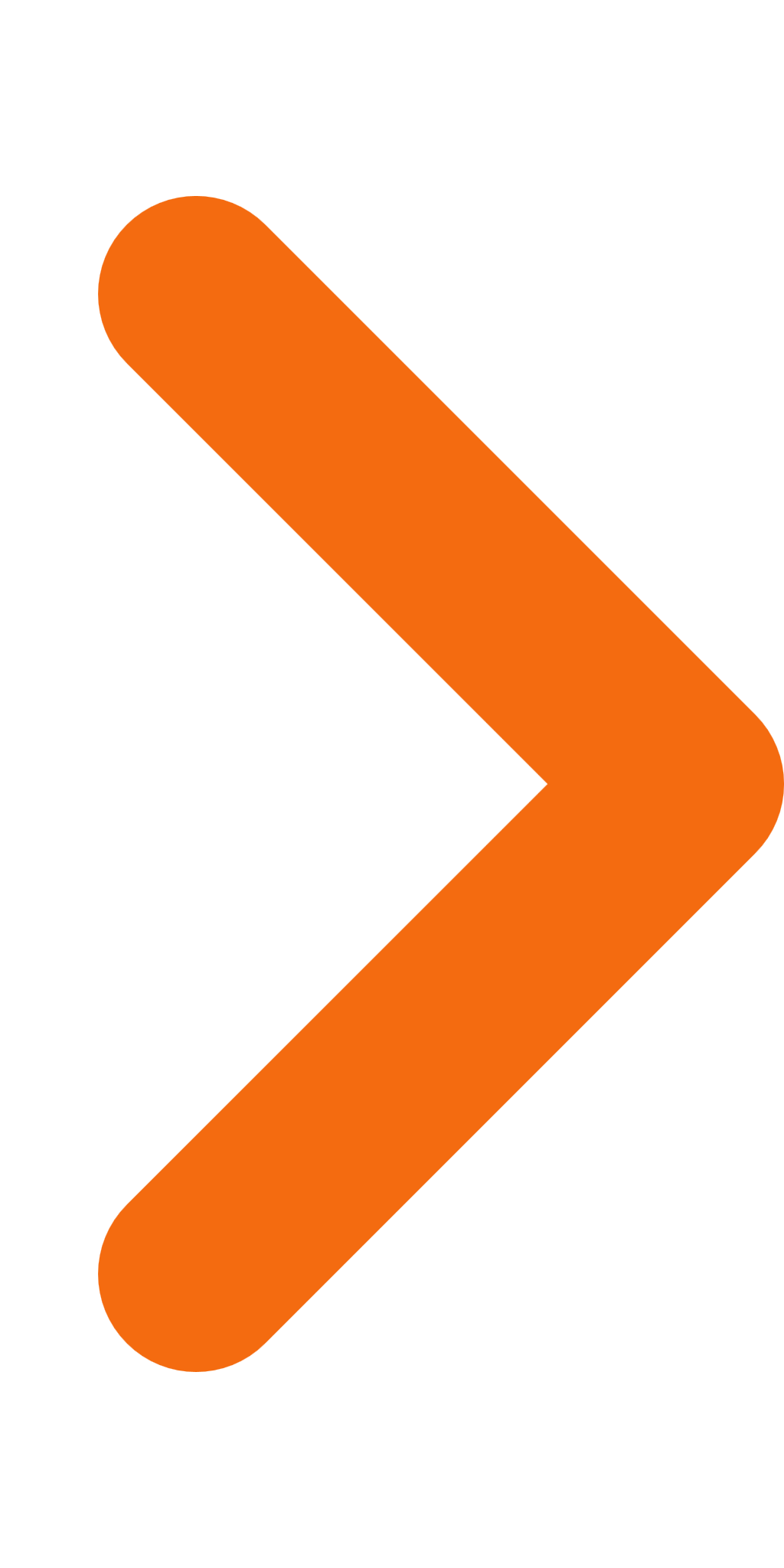 2.C1 Bijlage bij raadsinformatiebrief beleidsregels terrassen 24-11-2022 - Beleidsregels terassen_225-11-2022PDF,685,61 KB3.C1 Raadsinformatiebrief 24-11-2022 - Beleidsregels terrassen24-11-2022PDF,176,95 KB4.D3 Kinderombudsman 22-11-2022 - nieuwe versie rapport Als je het ons vraagt 2022_def24-11-2022PDF,4,77 MB5.C1 Raadsinformatiebrief 24-11-2022 - Prestatieafspraken Leystromen 2023 (incl. bijlage)24-11-2022PDF,538,05 KB6.C1 Raadsinformatiebrief 24-11-2022 - Update energiearmoede24-11-2022PDF,207,85 KB7.C1 Bijlage 3 bij raadsinformatiebrief WMO 24-11-2022 - Factsheet Wmo cliëntervaringsonderzoek over 202124-11-2022PDF,299,92 KB8.C1 Bijlage 2 bij raadsinformatiebrief WMO 24-11-2022 - Rapportage kwaliteitsmeting huishoudelijke ondersteuning over 202124-11-2022PDF,1,17 MB9.C1 Bijlage 1 bij raadsinformatiebrief WMO 24-11-2022 - Rapport Wmo cliëntervaringsonderzoek over 202124-11-2022PDF,2,32 MB10.C1 Raadsinformatiebrief 24-11-2022 Wmo cliëntervaringsonderzoek over 202124-11-2022PDF,202,17 KB11.C1 Raadsinformatiebrief 19-11-2022 - bekendmaking jeugdburgemeester21-11-2022PDF,174,42 KB12.03 Raadsinformatiebrief bekendmaking jeugdburgemeester18-11-2022PDF,176,22 KB13.C1 Raadsinformatiebrief 17-11-2022 - stand van zaken regionale inkoop18-11-2022PDF,171,08 KB14.C1 Raadsinformatiebrief 17-11-2022 - besluit Hilvarenbeek publiek ontwikkelbedrijf REKS18-11-2022PDF,178,65 KB15.C1 Raadsinformatiebrief 9-11-2022 - CBS Veiligheidsmonitor 2021 (incl. bijlagen)10-11-2022PDF,1,19 MB16.C1 Raadsinformatiebrief 10-11-2022 - herijking woningbouwprogramma Land van Anna (incl. bijlage LvA woningbouwprog okt 2022)10-11-2022PDF,904,54 KB17.C1 Raadsinformatiebrief 5-10-2022 - Meerjarenonderhoudsplannen, Integraal Huisvestingsplan Onderwijs, vervangingsinvesteringen en Formatieplan DEF08-11-2022PDF,274,89 KB18.C1 Raadsinformatiebrief 7-11-2022 - Arbeidsmigranten huisvesting07-11-2022PDF,172,21 KB19.C1 Bijlage bij raadsinformatiebrief 7-11-2022 - Arbeidsmigranten huisvesting07-11-2022PDF,70,71 KB20.C1 Raadsinformatiebrief 1-11-2022 - Huisvesting arbeidsmigranten01-11-2022PDF,179,27 KB21.C1 Bijlage 2 bij raadsinformatiebrief 1-11-2022 - Uitnodiging informatieavond Rielseweg01-11-2022PDF,156,58 KB22.C1 Bijlage 1 bij raadsinformatiebrief 1-11-2022 - Formele reactie Tilburg iz arbeidsmigrantenhuisvesting01-11-2022PDF,1,78 MB